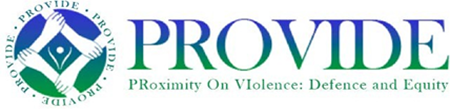 Modulo di iscrizione Convegno Finale del progetto Provide17 e 18 dicembre 2019Nome_______________________________ Cognome____________________Mail_____________________________________________________________Professione_______________________________________________________Ente di appartenenza _______________________________________________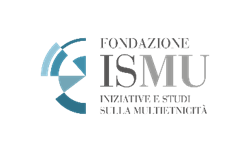 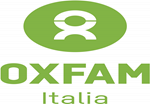 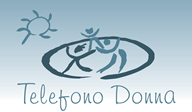 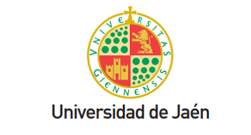 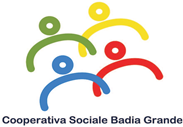 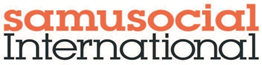 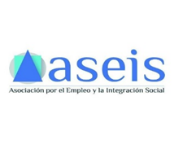 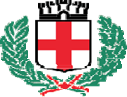 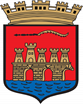 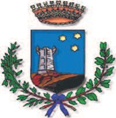 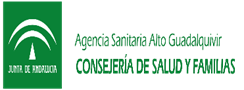 